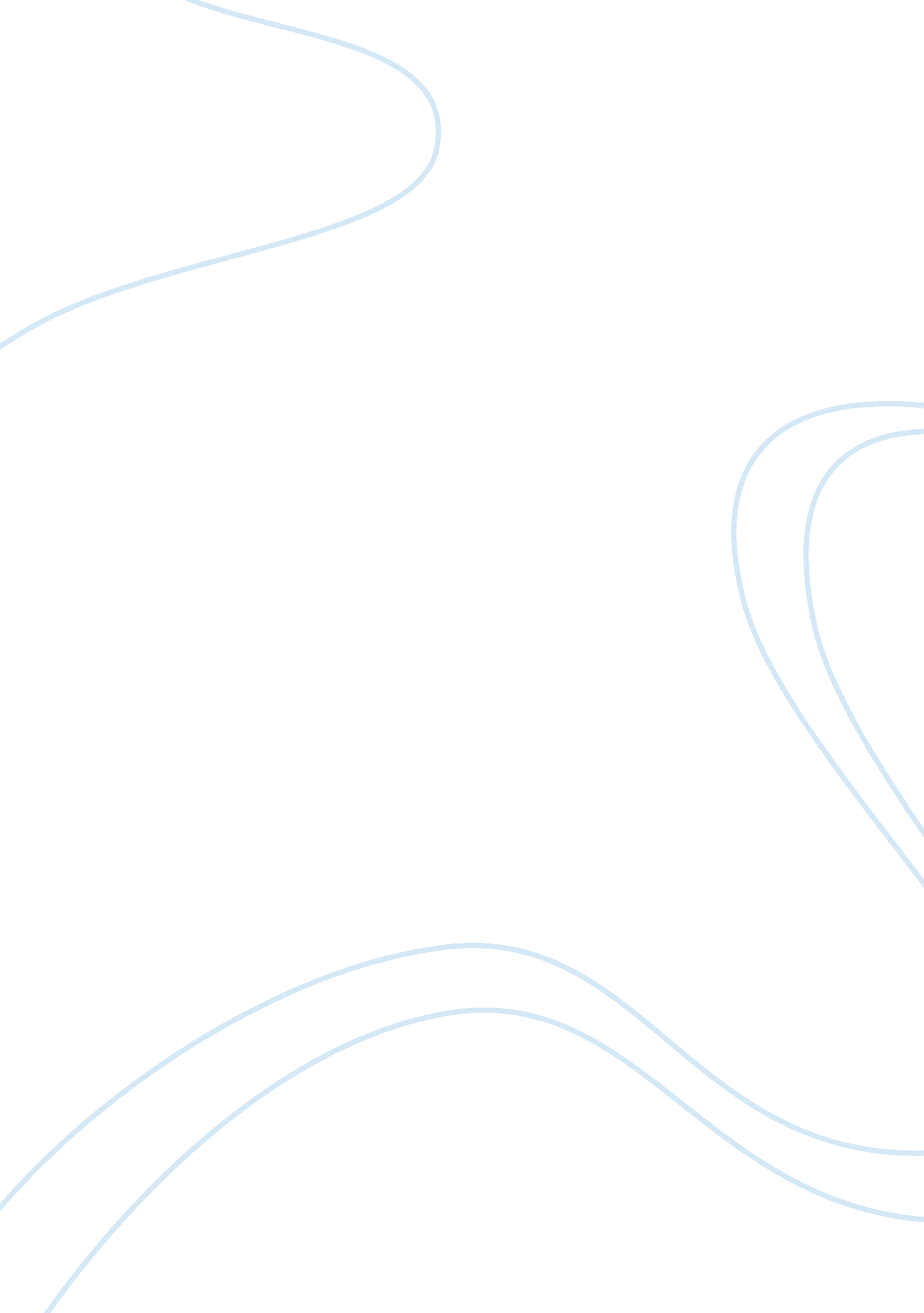 Superpower - three choices for the next americaPolitics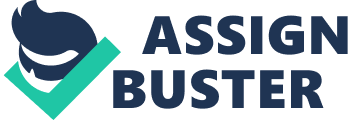 The paper " Superpower - Three Choices for the Next America" is a wonderful example of an essay on politics. The president of the United States is generally and popularly known as the head of the States as well as the head of the government. The president plays great and major roles including being the chief of the state, chief executive, chief diplomat, commander in chief, legislative leader, the chief party as well as the guardian of the economy (Suri, 2017). The president also engages in various activities, which include executing and enforcing federal law, appointing federal executive, diplomatic, regulatory, and judicial officers as well as signing treaties with foreign powers in regard to the advice and consent of the Senate (Bremmer, 2015). 
The president has three main sources of power; constitutional power, delegated power as well as inherent power. Constitutional power is the power explicitly granted to the president by the constitution, delegated power is the power granted by the Congress that enables the president to perform his duties while inherent power is the power that the president possesses as being the chief of the executive branch. Importantly, the president shares power with other branches including legislative as well as a judicial branch (Suri, 2017). The president being the head of the executive receives checks and balances from the other branches; the legislature and judiciary. 
The three branches provide checks and balances to each other ensuring that no one branch becomes too powerful. An individual must be elected in order to become the president of the United States. Election entails various activities including presidential nominations, campaigns as well as choosing pf a running mate amongst others. The current individual holding the position of the presidency is Donald John Trump (Bremmer, 2015). Donald Trump is the 45th president of the United States, who was born 14th June 1946. He is the son of Fredrick Christ Trump, who was specialized in real estate business and Mary Anne MacLeod. 
He used to be a businessman as well as a television personality before he joined politics. Donald Trump was born and brought up in the New York City borough of Queens where he later joined the Kew-Forest School from kindergarten through seventh grade. He later enrolled in the New York Military Academy. Donald Trump's main goals are based on issues such as immigration, infrastructure, Healthcare as well as the welfare of the American citizens (Suri, 2017). Additionally, Donald Trump main initiative is building a stronger America by making investments in rural America, encouraging state and local developments as well as supporting and strengthening the Americas’ workforce. 
Markedly, Donald Trump is affiliated to a political party known as The Republican Party. Being affiliated to this political party greatly impact various activities in the national government including office appointment, execution of duties as well as decision-making (Bremmer, 2015). For instance, for instance, it is highly hypothesized that Donald Trump’s decisions are often based on implementing the Republican agenda (In Pearlman, Wesley & Kilcullen, 2018). Moreover, Donald Trump is believed to be carrying out his duties in consideration of his party. It is argued that the structural gains received by implementing the Republican objectives with the assistance of Donald Trump are likely to endure for decades. 
For instance, the supreme appointments are for life (Suri, 2017). Moreover, it is possible that if the Republicans manage to maintain superiority in the Senate in the mid-term elections then the Republican Party will be in a position to avoid any significant undoing of whatever they will have achieved. Just like any other president around the world, president trump is facing various challenges including competition for power from nations such as China, Europe, and Russia. (In Pearlman, Wesley & Kilcullen, 2018). Most importantly, president Trump has been experiencing several setbacks when it comes to establishing America’s foreign policy in the Middle East. The other challenges facing Trump’s government is the issue of the free trade agreement as well as the black swan problem from the Arctic. 
Personally, I have a positive opinion regarding president Trump as a person as well as the head of the state I greatly second his initiatives and goals that he has towards the American Citizens. This is because he focuses on the most critical elements that somehow shapes the lives of most Americans. These elements include employment, healthcare, infrastructure as well as local and national development. In conclusion, the position of the presidency has had great impacts on the history of America as a nation. It is because of the presidency that America was able to gain a premier position in the world as a superpower country (In Pearlman, Wesley & Kilcullen, 2018). Additionally, it is because of the position of the presidency that America has managed to remain greatly influential in the world particularly in political, economic as well as social aspects. Most importantly, the position of the presidency has greatly impacted the culture, convictions as well as life choices of most Americans. 